Схема расположения земельных участков на кадастровом плане территорииУтвержденаПостановлением главы администрации муниципального района Абзелиловский район Республики Башкортостан№      «    »      2020 г.Условный номер земельного участка Условный номер земельного участка Условный номер земельного участка Условный номер земельного участка :ЗУ1:ЗУ1:ЗУ1:ЗУ1:ЗУ1Площадь земельного участка Площадь земельного участка Площадь земельного участка 674767476747м2м2м2м2Обозначение
характерных точек границКоординаты, мКоординаты, мКоординаты, мКоординаты, мОбозначение
характерных точек границОбозначение
характерных точек границКоординаты, мКоординаты, мКоординаты, мОбозначение
характерных точек границXYYYОбозначение
характерных точек границОбозначение
характерных точек границXYY:ЗУ1(1)1501310233143723314372331437335014082331375233137525013262331452233145223314524450132023313562331356:ЗУ1(2)1501329233132123313212331321335013672331233233123325013472331326233132623313264450134623312302331230Система координат – МСК–02, зона 2  Масштаб 1:2500Условные обозначения:                     - граница земельного участка           :ЗУ1(1)       – обозначение контура образуемого земельного участка         :34               – обозначение исходного земельного участка   Кадастровый номер исходного земельного участка 02:01:010146:34, обособленный участок в составе единого        землепользования с кадастровым номером 02:01:000000:10;Адрес (описание местоположения) образуемого земельного участка:  Республика Башкортостан, Абзелиловский район, СП Аскаровский сельсовет, с.Аскарово.Доступ к образуемому земельному участку осуществляется через исходный земельный участок с кадастровым номером 02:01:000000:10 ,  либо иными способами, предусмотренные законодательством Российской Федерации.Разрешенный вид: для сельскохозяйственного производства.Система координат – МСК–02, зона 2  Масштаб 1:2500Условные обозначения:                     - граница земельного участка           :ЗУ1(1)       – обозначение контура образуемого земельного участка         :34               – обозначение исходного земельного участка   Кадастровый номер исходного земельного участка 02:01:010146:34, обособленный участок в составе единого        землепользования с кадастровым номером 02:01:000000:10;Адрес (описание местоположения) образуемого земельного участка:  Республика Башкортостан, Абзелиловский район, СП Аскаровский сельсовет, с.Аскарово.Доступ к образуемому земельному участку осуществляется через исходный земельный участок с кадастровым номером 02:01:000000:10 ,  либо иными способами, предусмотренные законодательством Российской Федерации.Разрешенный вид: для сельскохозяйственного производства.Система координат – МСК–02, зона 2  Масштаб 1:2500Условные обозначения:                     - граница земельного участка           :ЗУ1(1)       – обозначение контура образуемого земельного участка         :34               – обозначение исходного земельного участка   Кадастровый номер исходного земельного участка 02:01:010146:34, обособленный участок в составе единого        землепользования с кадастровым номером 02:01:000000:10;Адрес (описание местоположения) образуемого земельного участка:  Республика Башкортостан, Абзелиловский район, СП Аскаровский сельсовет, с.Аскарово.Доступ к образуемому земельному участку осуществляется через исходный земельный участок с кадастровым номером 02:01:000000:10 ,  либо иными способами, предусмотренные законодательством Российской Федерации.Разрешенный вид: для сельскохозяйственного производства.Система координат – МСК–02, зона 2  Масштаб 1:2500Условные обозначения:                     - граница земельного участка           :ЗУ1(1)       – обозначение контура образуемого земельного участка         :34               – обозначение исходного земельного участка   Кадастровый номер исходного земельного участка 02:01:010146:34, обособленный участок в составе единого        землепользования с кадастровым номером 02:01:000000:10;Адрес (описание местоположения) образуемого земельного участка:  Республика Башкортостан, Абзелиловский район, СП Аскаровский сельсовет, с.Аскарово.Доступ к образуемому земельному участку осуществляется через исходный земельный участок с кадастровым номером 02:01:000000:10 ,  либо иными способами, предусмотренные законодательством Российской Федерации.Разрешенный вид: для сельскохозяйственного производства.Система координат – МСК–02, зона 2  Масштаб 1:2500Условные обозначения:                     - граница земельного участка           :ЗУ1(1)       – обозначение контура образуемого земельного участка         :34               – обозначение исходного земельного участка   Кадастровый номер исходного земельного участка 02:01:010146:34, обособленный участок в составе единого        землепользования с кадастровым номером 02:01:000000:10;Адрес (описание местоположения) образуемого земельного участка:  Республика Башкортостан, Абзелиловский район, СП Аскаровский сельсовет, с.Аскарово.Доступ к образуемому земельному участку осуществляется через исходный земельный участок с кадастровым номером 02:01:000000:10 ,  либо иными способами, предусмотренные законодательством Российской Федерации.Разрешенный вид: для сельскохозяйственного производства.Система координат – МСК–02, зона 2  Масштаб 1:2500Условные обозначения:                     - граница земельного участка           :ЗУ1(1)       – обозначение контура образуемого земельного участка         :34               – обозначение исходного земельного участка   Кадастровый номер исходного земельного участка 02:01:010146:34, обособленный участок в составе единого        землепользования с кадастровым номером 02:01:000000:10;Адрес (описание местоположения) образуемого земельного участка:  Республика Башкортостан, Абзелиловский район, СП Аскаровский сельсовет, с.Аскарово.Доступ к образуемому земельному участку осуществляется через исходный земельный участок с кадастровым номером 02:01:000000:10 ,  либо иными способами, предусмотренные законодательством Российской Федерации.Разрешенный вид: для сельскохозяйственного производства.Система координат – МСК–02, зона 2  Масштаб 1:2500Условные обозначения:                     - граница земельного участка           :ЗУ1(1)       – обозначение контура образуемого земельного участка         :34               – обозначение исходного земельного участка   Кадастровый номер исходного земельного участка 02:01:010146:34, обособленный участок в составе единого        землепользования с кадастровым номером 02:01:000000:10;Адрес (описание местоположения) образуемого земельного участка:  Республика Башкортостан, Абзелиловский район, СП Аскаровский сельсовет, с.Аскарово.Доступ к образуемому земельному участку осуществляется через исходный земельный участок с кадастровым номером 02:01:000000:10 ,  либо иными способами, предусмотренные законодательством Российской Федерации.Разрешенный вид: для сельскохозяйственного производства.Система координат – МСК–02, зона 2  Масштаб 1:2500Условные обозначения:                     - граница земельного участка           :ЗУ1(1)       – обозначение контура образуемого земельного участка         :34               – обозначение исходного земельного участка   Кадастровый номер исходного земельного участка 02:01:010146:34, обособленный участок в составе единого        землепользования с кадастровым номером 02:01:000000:10;Адрес (описание местоположения) образуемого земельного участка:  Республика Башкортостан, Абзелиловский район, СП Аскаровский сельсовет, с.Аскарово.Доступ к образуемому земельному участку осуществляется через исходный земельный участок с кадастровым номером 02:01:000000:10 ,  либо иными способами, предусмотренные законодательством Российской Федерации.Разрешенный вид: для сельскохозяйственного производства.Система координат – МСК–02, зона 2  Масштаб 1:2500Условные обозначения:                     - граница земельного участка           :ЗУ1(1)       – обозначение контура образуемого земельного участка         :34               – обозначение исходного земельного участка   Кадастровый номер исходного земельного участка 02:01:010146:34, обособленный участок в составе единого        землепользования с кадастровым номером 02:01:000000:10;Адрес (описание местоположения) образуемого земельного участка:  Республика Башкортостан, Абзелиловский район, СП Аскаровский сельсовет, с.Аскарово.Доступ к образуемому земельному участку осуществляется через исходный земельный участок с кадастровым номером 02:01:000000:10 ,  либо иными способами, предусмотренные законодательством Российской Федерации.Разрешенный вид: для сельскохозяйственного производства.Система координат – МСК–02, зона 2  Масштаб 1:2500Условные обозначения:                     - граница земельного участка           :ЗУ1(1)       – обозначение контура образуемого земельного участка         :34               – обозначение исходного земельного участка   Кадастровый номер исходного земельного участка 02:01:010146:34, обособленный участок в составе единого        землепользования с кадастровым номером 02:01:000000:10;Адрес (описание местоположения) образуемого земельного участка:  Республика Башкортостан, Абзелиловский район, СП Аскаровский сельсовет, с.Аскарово.Доступ к образуемому земельному участку осуществляется через исходный земельный участок с кадастровым номером 02:01:000000:10 ,  либо иными способами, предусмотренные законодательством Российской Федерации.Разрешенный вид: для сельскохозяйственного производства.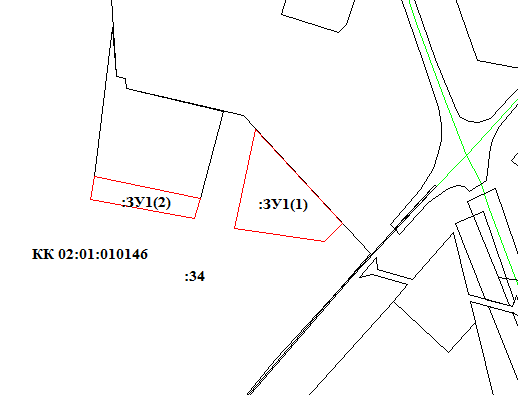 